Vlastivěda – 22.10.2020Pracovní list si můžeš vytisknout nebo odpovědi zapisuj na papír, v online výuce si zkontrolujeme správné odpovědi a zapíšeme důležité údaje do sešitu.Zkus vyluštit názvy v tajenkách: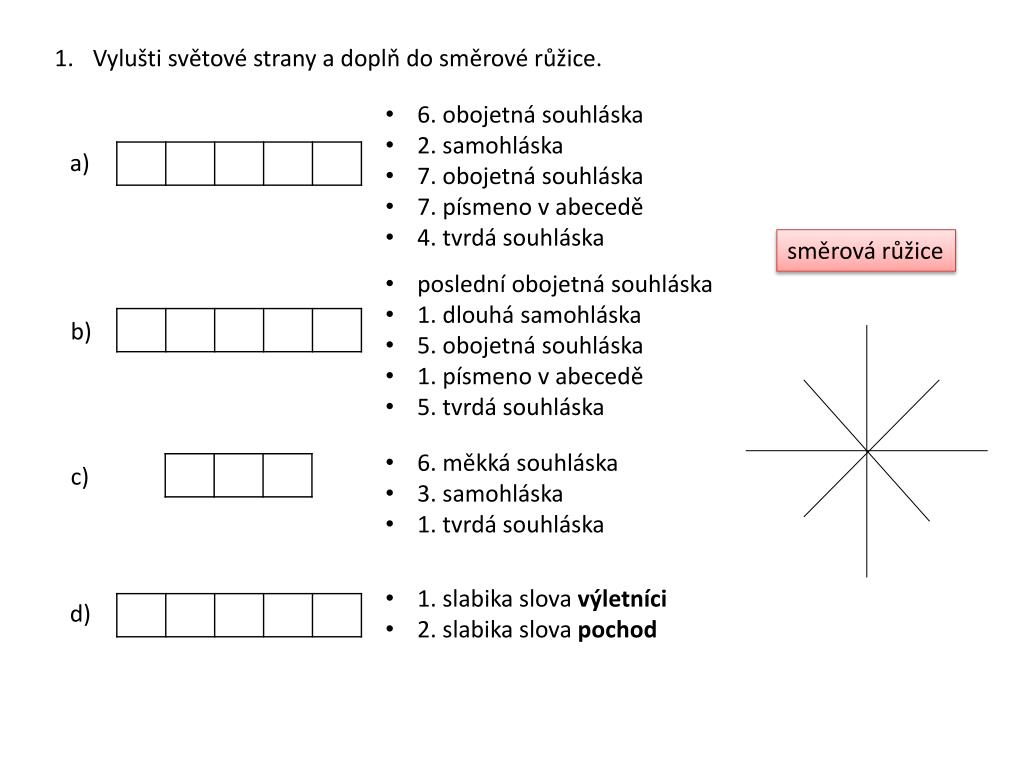                        S    E    V    E    R                       Z   Á     P    A    D                               J    I    H                       V    Ý    CH   O   D  2. Zkus slova z tajenek zapsat správně do směrové růžice.                                                SEVER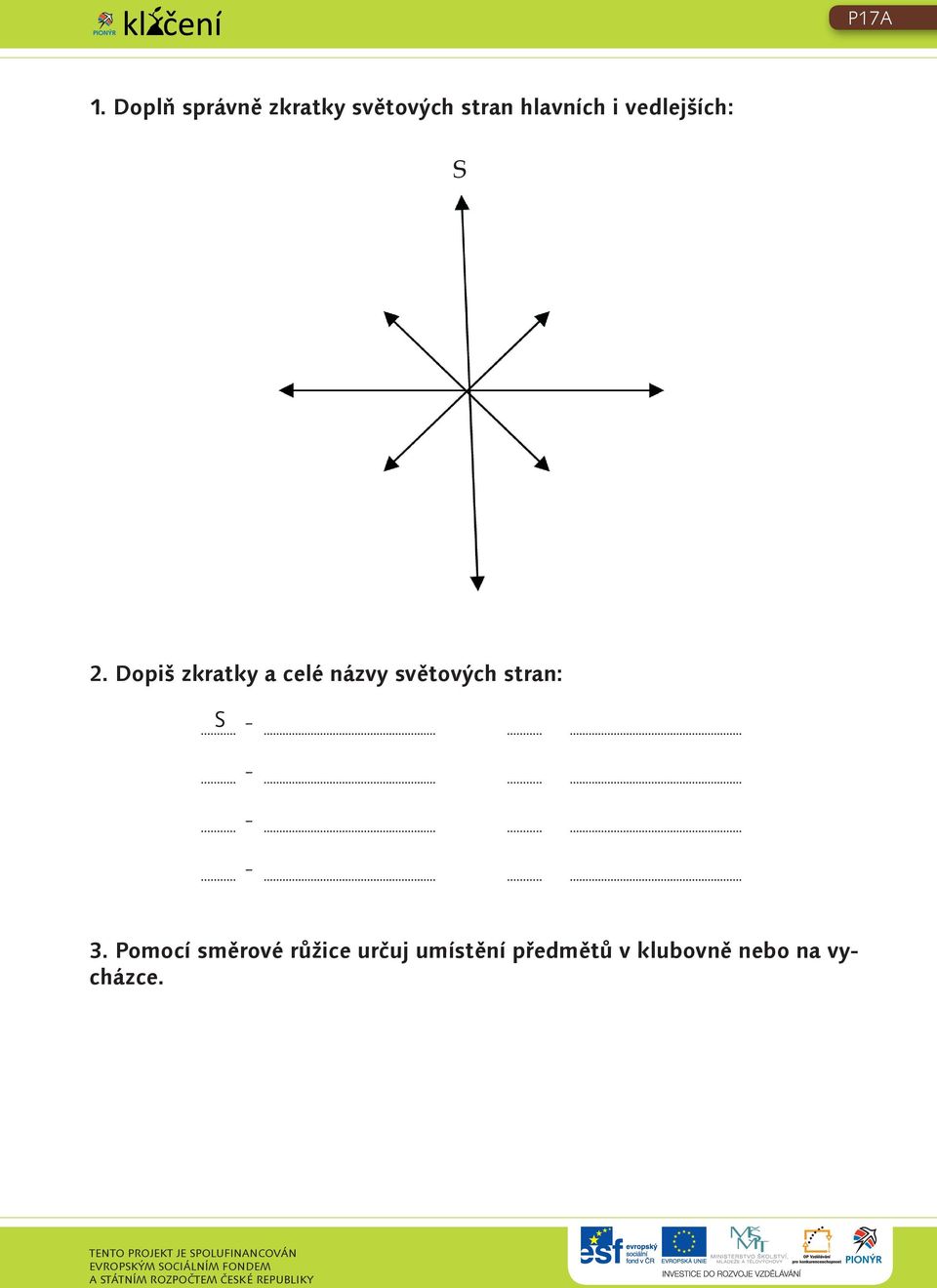                       ZÁPAD                                         VÝCHOD3. Zkus zjistit, jakou vzdálenost ve skutečnosti určují tato měřítka mapy      a doplň čísla do tabulky.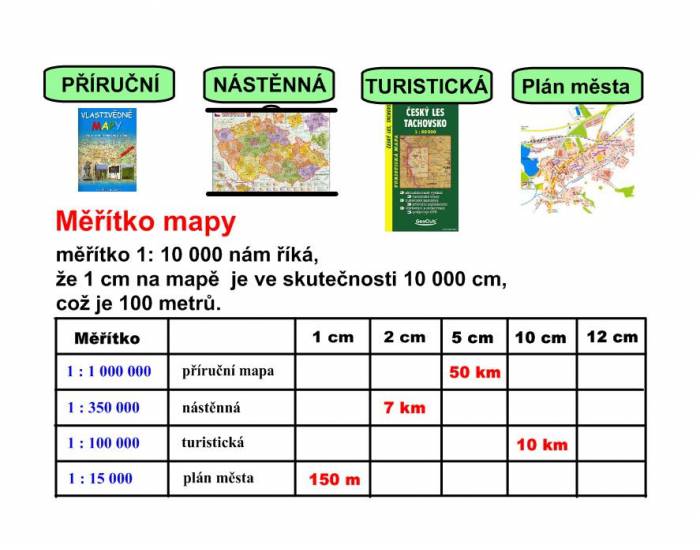                                                           10 km    20 km               100 km                                                         3500 m                17,5 km 35km                                                           1 km      2 km     5 km                                                                        300 m   750 m  1500 m__________________________________________________________Tohle jsme si zapsali dnes do sešitu (přední lesklá strana), zkontroluj, zda máš správně hlavně západ a východ, s tím jsme měli v online výuce problém . SVĚTOVÉ STRANY